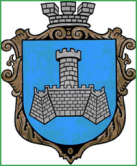 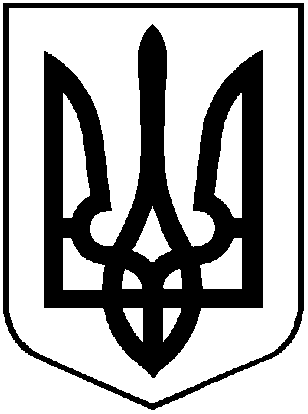 УКРАЇНАВІННИЦЬКОЇ ОБЛАСТІМІСТО ХМІЛЬНИК        РОЗПОРЯДЖЕННЯ       МІСЬКОГО ГОЛОВИВід “ листопада 2017 р.                                                                   		№455-рПро оголошення конкурсу на заміщенняпосади начальника відділу прогнозуваннята залучення інвестицій управління економічногорозвитку та євроінтеграції міської ради (тимчасово, на період відпустки для догляду за дитиною до досягнення нею чотирьохрічного віку основного працівника)Керуючись ст.ст.42,59 Закону України “Про місцеве самоврядування в Україні”, ч.2 ст.10 Закону України “Про службу в органах місцевого самоврядування”, відповідно до Порядку проведення конкурсу на заміщення вакантних посад державних службовців, затвердженого постановою КМУ від 15.02.2002 року № 169 та Порядку проведення іспиту кандидатів на заміщення вакантних посад в Хмільницькій міській раді, затвердженого розпорядженням міського голови  №316-р від 02.12.2011 р., наказу Головного управління державної  служби України № 406 від 29.12.2009р. “Про Довідник типових професійних характеристик посадових осіб місцевого самоврядування”, враховуючи службову записку начальника управління економічного розвитку та євроінтеграції міської ради Підвальнюка Ю.Г. від 22.11.2017 р:	1. Оголосити конкурс з 23 листопада по 22 грудня 2017 року  на заміщення посади начальника відділу прогнозування та залучення інвестицій управління економічного розвитку та євроінтеграції міської ради, тимчасово, на період відпустки для догляду за дитиною до досягнення нею чотирьохрічного віку основного працівника Мазур О.М.2.Затвердити вимоги до кандидатів на заміщення названої посади згідно з додатком 1.3.Повідомлення про оголошення конкурсу (додаток 2) подати для оприлюднення на веб-сайті міської ради та у газеті «13 округ».4. Завідувачу сектору з питань кадрової роботи відділу організаційно - кадрової роботи міської ради Брилянт В.В., забезпечити прийом кадрових документів від претендентів на заміщення названої вакантної  посади протягом 30 календарних днів з дня публікації повідомлення про оголошення конкурсу в  газеті.5.Начальнику управління економічного розвитку та євроінтеграції міської ради Підвальнюку Ю.Г. подати міському голові у двотижневий термін перелік питань (30 питань) для затвердження. 6.Контроль за виконанням цього розпорядження залишаю за собою.Міський голова                    	                                 С.Б.РедчикС.МаташА.СташкоЮ.ПідвальнюкО.Тендерис         Н.Буликова         В.Брилянт          Додаток 1                                                                          ЗАТВЕРДЖЕНО                                       розпорядженням міського голови                                                    від 23 листопада 2017р. № 455-рВимоги  до кандидатів     на  заміщення  посади начальника відділу прогнозуваннята залучення інвестицій управління економічного розвитку та євроінтеграції міської ради (тимчасово, на період відпустки для догляду за дитиною до досягнення нею чотирьохрічного віку основного працівника)1.Наявність громадянства України.2.Наявність вищої економічної освіти за освітньо-кваліфікаційним рівнем спеціаліста, магістра.3. Наявність стажу роботи за фахом в органах місцевого самоврядування  та державній службі  на керівних посадах не менше трьох років або стаж роботи за фахом на керівних посадах в інших сферах управління не менше чотирьох  років.4. Знання вимог чинного законодавства з питань місцевого самоврядування, служби в органах місцевого самоврядування,  запобігання корупції, та з питань інвестиційної діяльності, Законів України «Про державне прогнозування та розроблення програми соціально-економічного розвитку», «Про автомобільний транспорт», «Про курорти» та інше законодавство в сфері економіки .5.Володіння державною мовою.6. Володіння основними програмами роботи на комп’ютері на рівні впевненого користувача, в  т.ч. в програмах Word та Excel.       Міський голова                                                     С.Б.Редчик                                                                                            Додаток 2          	   ЗАТВЕРДЖЕНО                                                      розпорядженням міського голови                                                           від 23 листопада 2017р. № 455-рЗМІСТ  ОГОЛОШЕННЯХмільницька міська рада оголошує конкурс     на  заміщення  посадиначальника відділу прогнозуваннята залучення інвестицій управління економічного розвитку та євроінтеграції міської ради (тимчасово, на період відпустки для догляду за дитиною до досягнення нею чотирьохрічного віку основного працівника)		До участі в конкурсі допускаються громадяни України, які:- мають вищу економічну освіту за освітньо-кваліфікаційним рівнем спеціаліста, магістра;- мають стаж роботи за фахом на службі в органах місцевого самоврядування та державній службі на керівних посадах не менше 3 років або стаж роботи за фахом на керівних посадах в інших сферах управління не менше 4 років.;- знають вимоги чинного законодавства з питань місцевого самоврядування, служби в органах місцевого самоврядування, Закону України «Про запобігання корупції» та з питань інвестиційної діяльності, Законів України «Про державне прогнозування та розроблення програми соціально-економічного розвитку», «Про автомобільний транспорт», «Про курорти» та інше законодавство в сфері економіки.- вільно володіють державною мовою та вміють її застосовувати на практиці.- володіють персональним комп’ютером на рівні впевненого користувача, в       т.ч. в програмах Word та Excel.	Документи приймаються протягом 30-ти календарних днів з дня опублікування оголошення. 		Додаткова інформація щодо документів, які необхідно подати для участі у конкурсі, основних функціональних обов’язків, розміру та умов оплати праці надається за адресою: м. Хмільник, вул. Столярчука, 10, 4-й поверх (відділ організаційно-кадрової роботи), тел.2-25-68.                Міський голова                                                     С.Б.Редчик